Try some from each section!Think about what you know already about angles.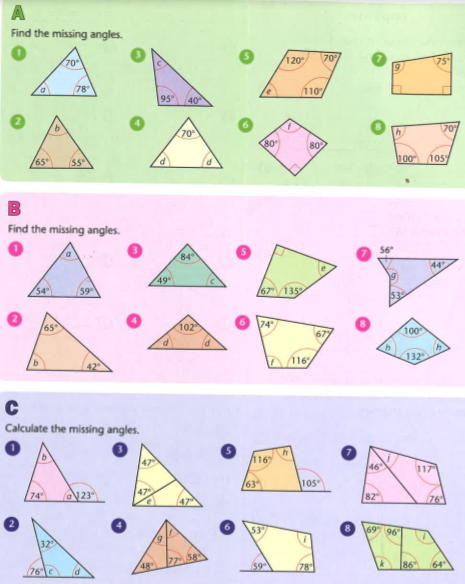 